What is place value?Place value is the value of a digit depending on its location in a number. Each place value has a number from 1 to 9. We count up to 9 in each place and when we get to 10 we move into the next place value. That means that the place value to the left of the digit is 10 x larger than the digit to its right. And that means the place value to the right of the digit is 10 x smaller than the digit to its left.We start with ones and count up to 9, then we move on to tens. That means there are 10 ones in 1 ten. And that 1 ten is 10 times bigger than 1.For example, there are 10 tens in 1 hundred so that means that100 is ten times bigger than 10 ( 10 x 10 = 100 )That also means that 10 is 10  times smaller than 100 ( 100 ÷ 10 = 10 )10 Ones = 1 x 10 = 1 Ten 10 Tens  =  10 x 10  =  1 Hundred10 Hundreds = 10 x 100 = 1 Thousand10 Thousands = 10 x 1,000 = 1 Ten Thousand10 Ten Thousands = 10 x 10,000 = 1 Hundred Thousand10 Hundred Thousands = 10 x 10,000 = 1 Million 1, 234, 567Notice that the digit 2 has a different value in the number 234,567 and 43,291.In 2,468, the 2 represents 2,000.  In 43,291, the 2 represents 200.Put the number 325,698 in the houses.  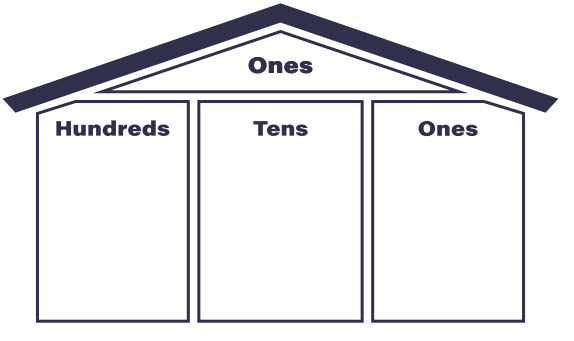 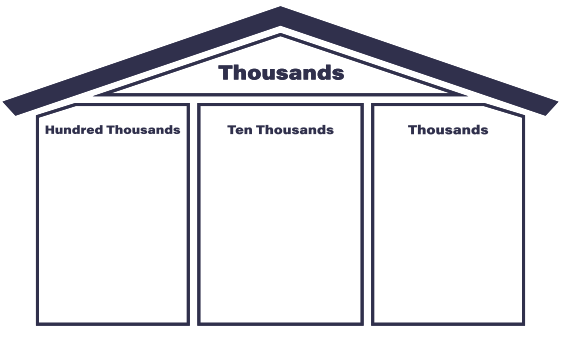     3              2               5          ,            6              9              8Time to ThinkWould you rather have 5 ones or 5 hundreds?  Why?I would rather have 5 hundreds because they are worth more than 5 ones.How many tens are in one thousand?There are 100 tens in one thousand.Draw a one dollar bill in the place value chart. 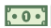 Now draw nine more one dollar bills in the place value chart.What larger unit can I make?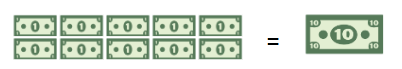 When we exchange the ten ones for a ten, the 1 becomes 10 times as large.Draw a ten dollar bill in the place value chart. 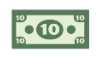 Now draw nine more ten dollar bills in the place value chart.What larger unit can I make?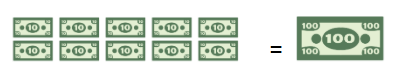 When we exchange the ten ten dollar bills for a hundred, the 1  becomes 10 times as large.465,312Shade in the place value shapes and complete the table below to represent the number.Using the base ten blocks below, circle four groups of 2 ten blocks.  The first one is done for you.  Then complete the multiplication statement.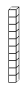 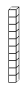 4 x 20 =   80 Time to thinkWhat do you notice about the multiplication statement and the answer?  Write a sentence.You can multiply 4 x 2 and then add a zero.Using the hundred blocks below, circle three groups of 2 hundreds blocks.  Then complete the multiplication statement.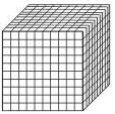 3 x 200 =  600 Time to thinkWhat do you notice about the multiplication statement and the answer?  Write a sentence.You can multiply 3 x 2 and then add 2 zeros.Time to ThinkUsing what we learned about place value and zeros:What is 800 ÷ 4?2oo because 8 ÷ 4 = 2 and then you can add the two zeros from the 800.What about 1000 ÷ 10?100 because 10 ÷ 10 = 1 and then you have two zeros left.Hundred thousandsTen thousandsThousandsHundredsTensOnes100,000	  100,000100,000      100,000100,000     100,00010,000      10,00010,000      10,00010,000       10,000  1,000        1,000  1,000        1,000  1,000        1,000   100          100   100           100   100          100   10              10    10              10    10              10     1               1 1      1               1